ŽÁDOST O PŘÍSTUPOVÉ ÚDAJE K APLIKACI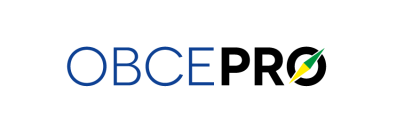 Jméno a příjmení*:E-mail, telefon:Název obce/organizace:IČO obce/organizace:Datová schránka obce/organizace:* Jméno osoby, která bude administrátorem obce/organizace (např. starosta či osoba zodpovědná za plánování rozvoje)Žádost o přístupové údaje zasílejte na martin.kolmistr@mmr.gov.czPROHLÁŠENÍ O OCHRANĚ OSOBNÍCH ÚDAJŮBližší informace k aplikaci poskytne Ing. Martin Kolmistr, Ministerstvo pro místní rozvoj, tel. 234 154 246.